Vystřihni obrázky podle čárypojmenuj, co vidíš na obrázku – slovo vytleskej (vydupej)rozděl obrázky podle toho, zda patří do JARA, nebo do ZIMYvylosuj si 5 obrázků a vymysli na ně příběh (rozvoj slovní zásoby, řečových schopností a dětské představivosti).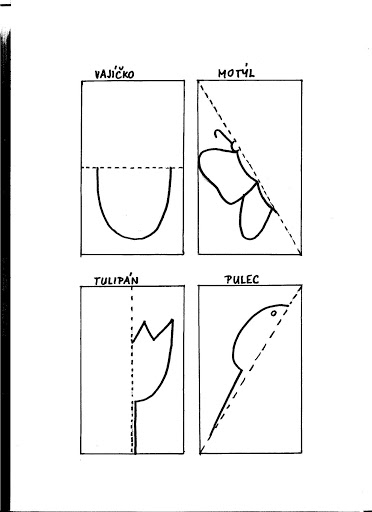 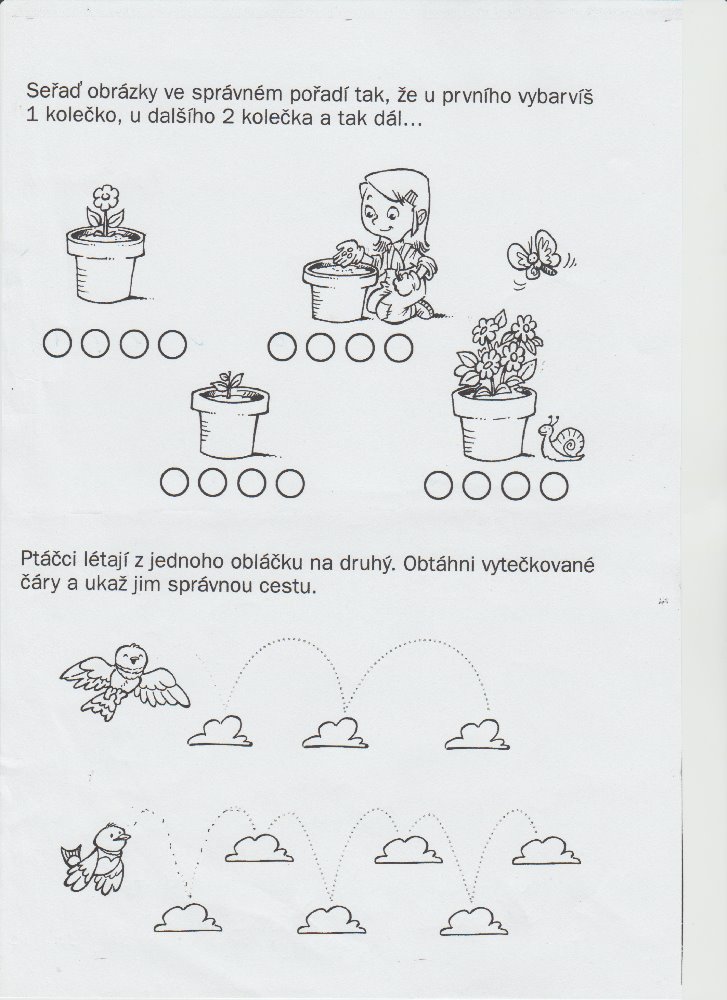 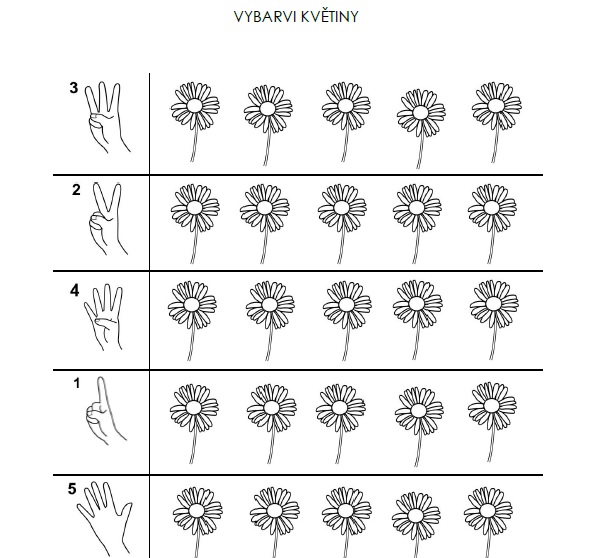 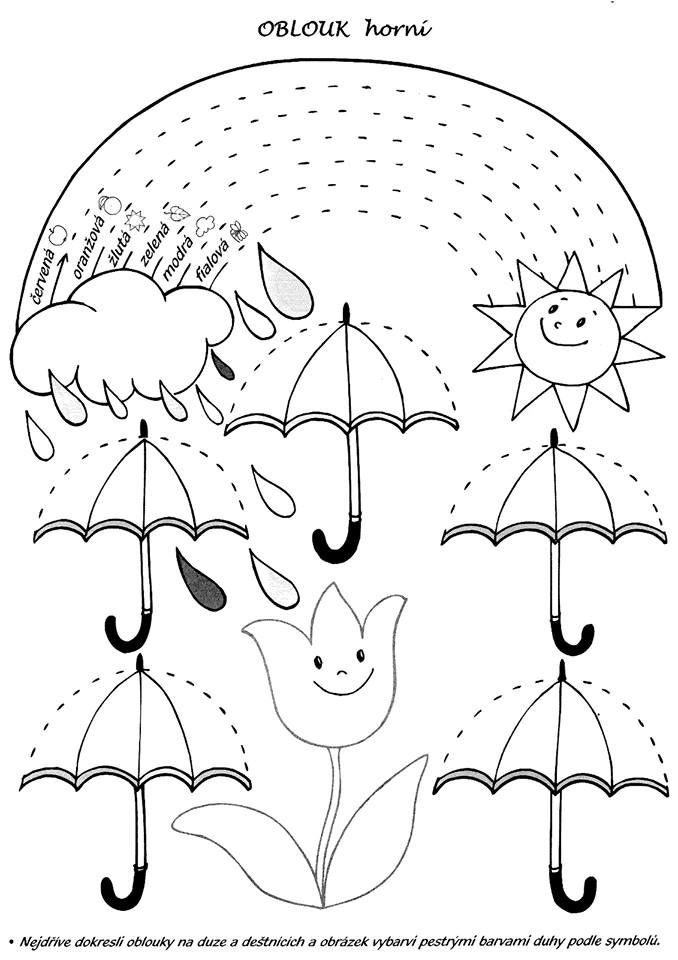 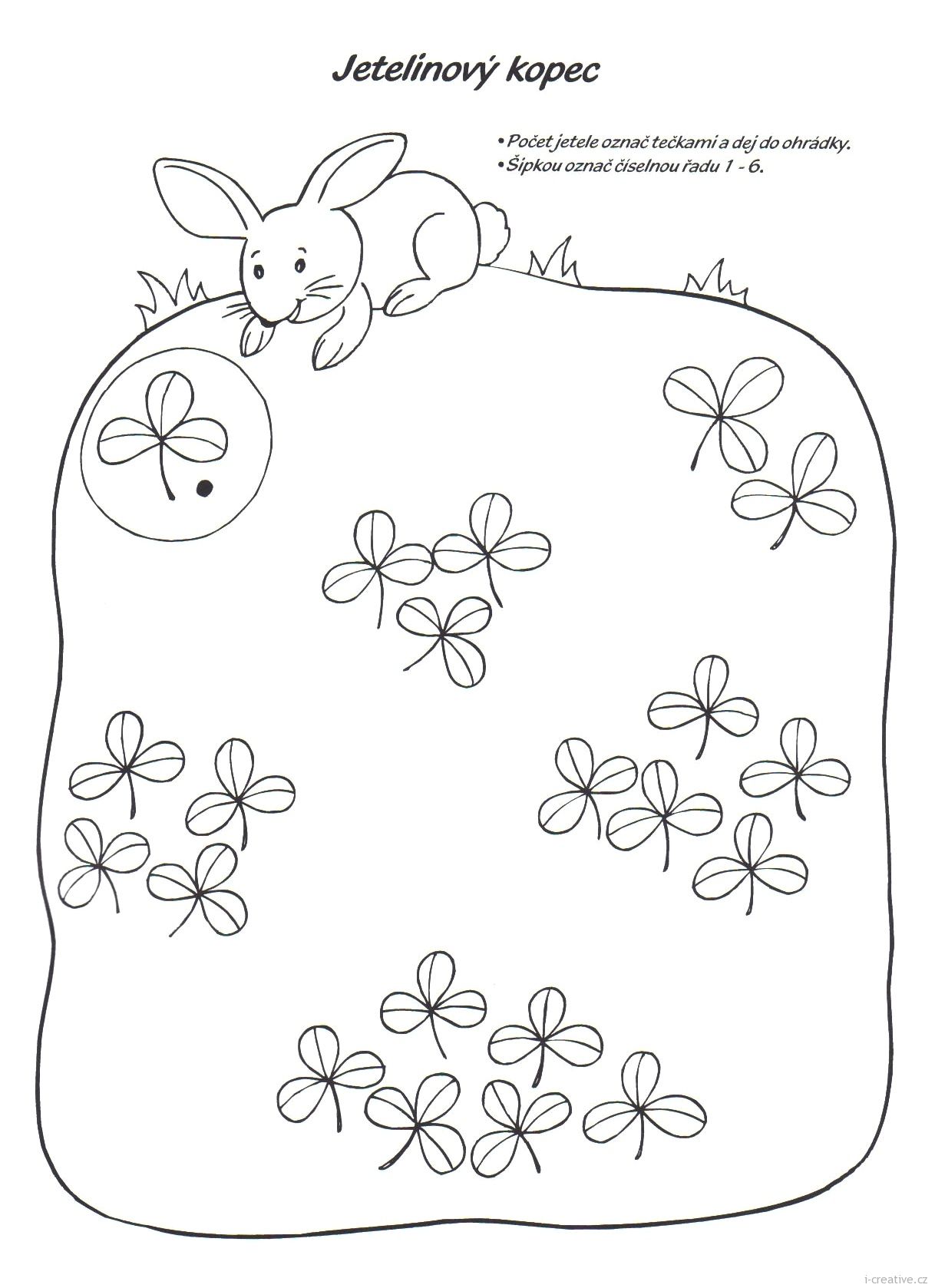 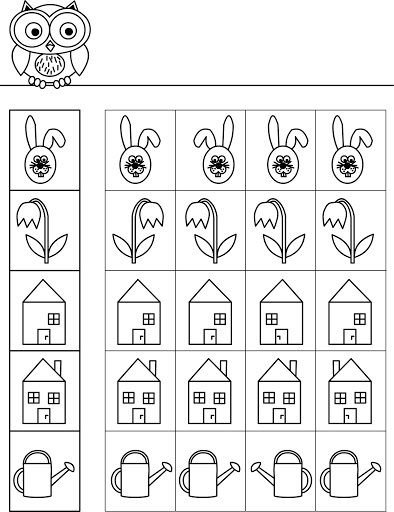 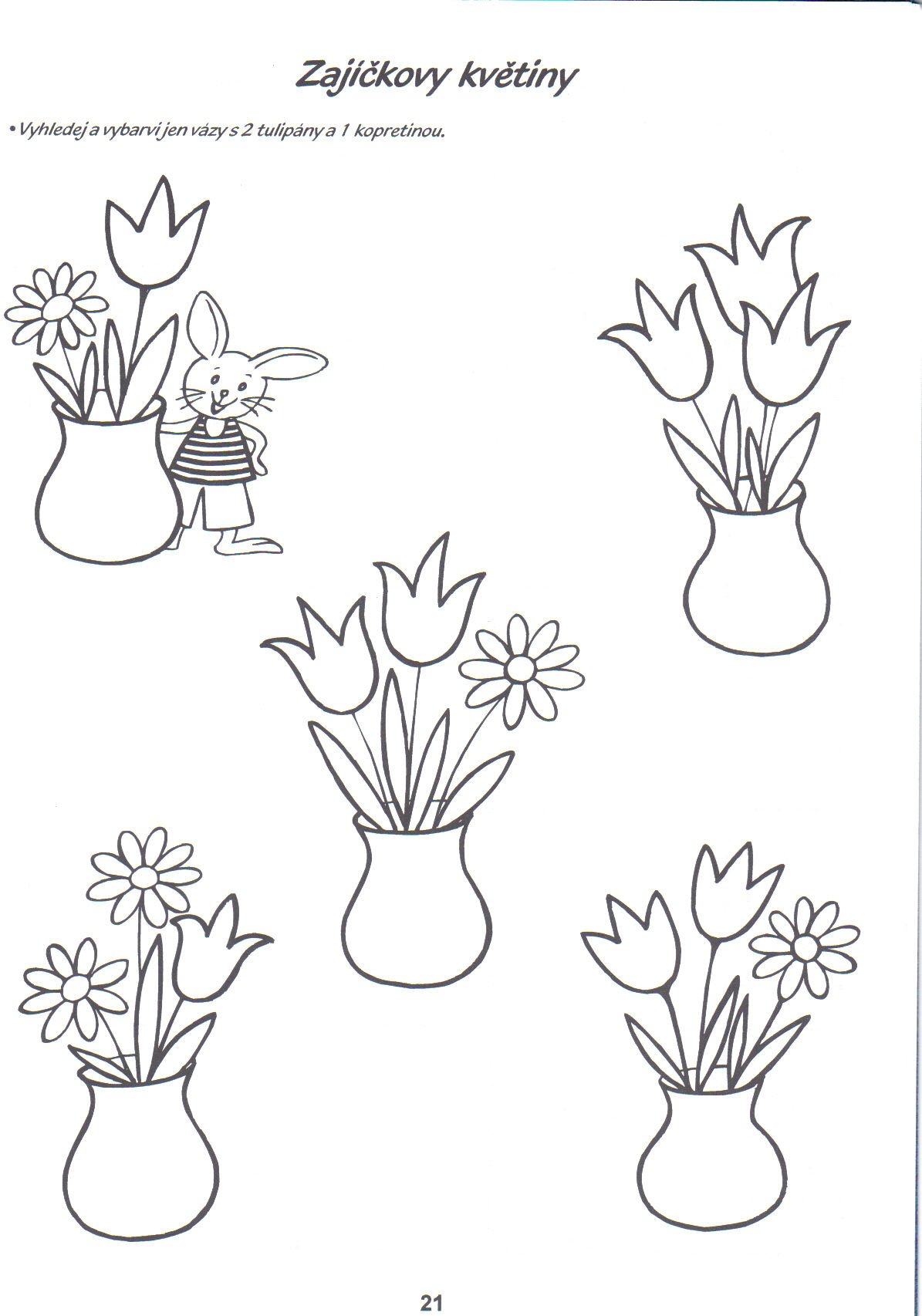            Jarní procházka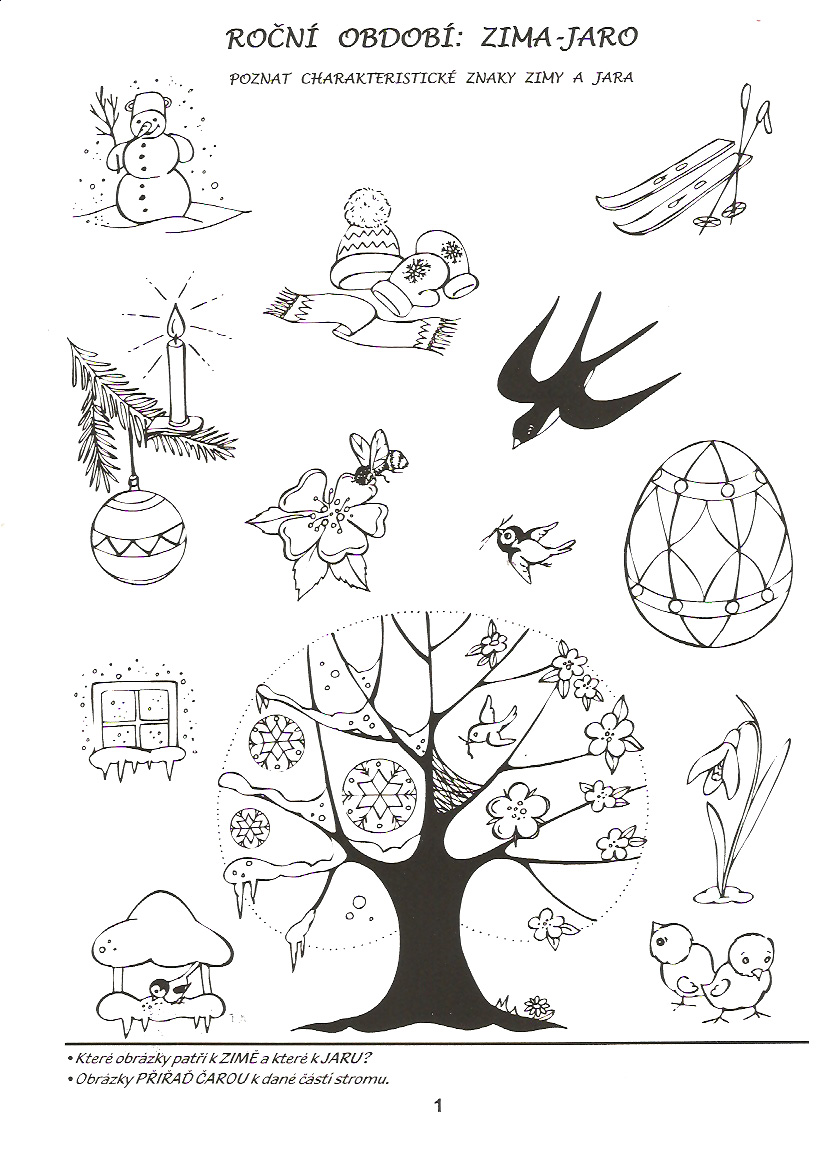 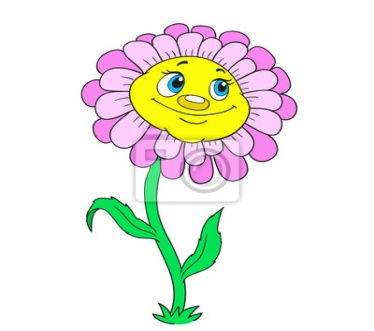 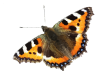 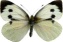 Podívej se na oblohu a řekni, jaké je dnes počasí. Správnou odpověď zakroužkuj. 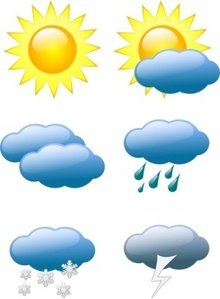 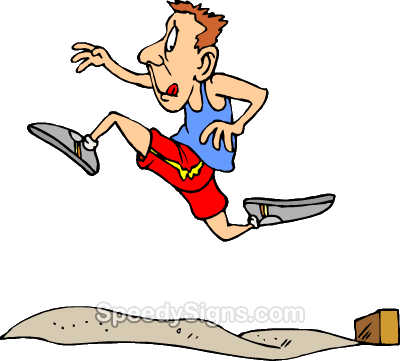 Přeskoč každý kanál, který uvidíš na cestě.Najdi tyto dopravní prostředky a až je uvidíš, tak udělej puntík do okénka pod nimi. 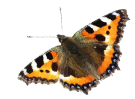 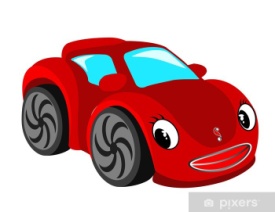 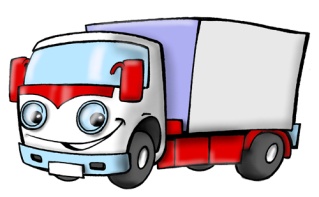 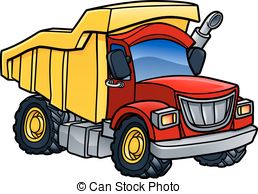 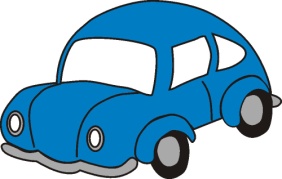 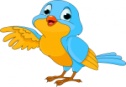 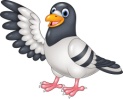         Poslouchej zpěv ptáků a zkus nějakého napodobit. Najdi tři pampelišky   a dvě sedmikrásky    Řekni, která je menší a která větší a jaké mají na sobě barvy. 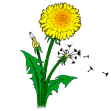 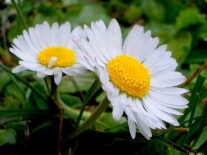 Zkus najít v trávě nějakého broučka. Ale dávej pozor, ať mu neublížíš. 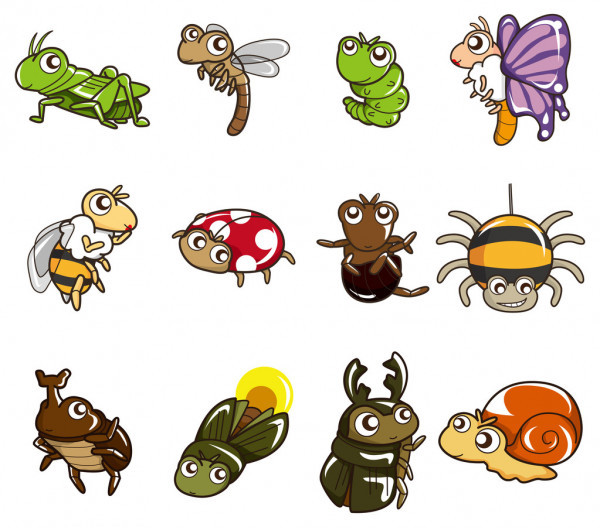 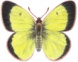 Najdi nějaký velký strom a obejmi ho. Třeba s někým, koho máš rád/a. Dá ti hodně síly. Urči, jestli má listy – listnatý nebo jehličí – jehličnatý. 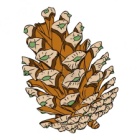 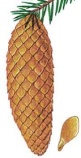 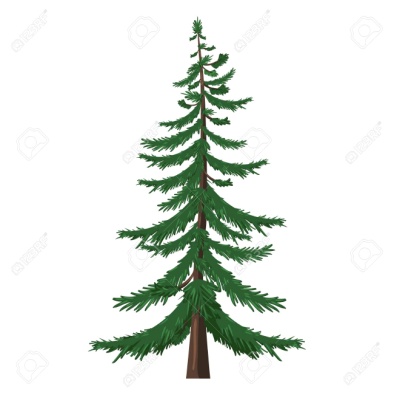 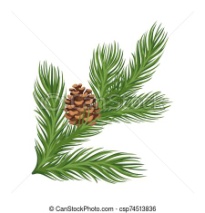 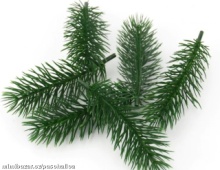 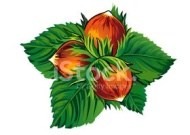 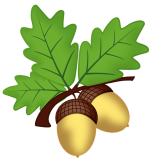 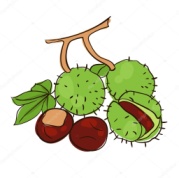 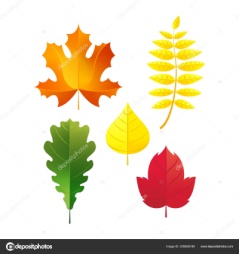 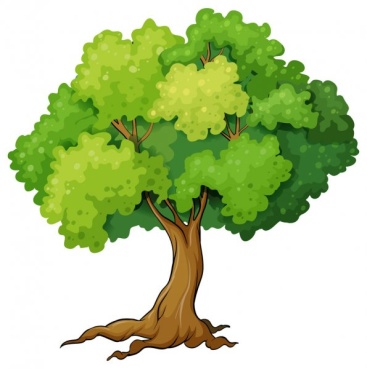 Rozhlédni se okolo sebe. Poznáš strom – břízu? Má bílou kůru a mnoho malých listů, které ve větru krásně šumí. 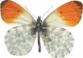 Sáhni si na zeminu – hlínu.Pohlaď dlaní trávník a pozoruj, jestli neuvidíš kolem letět 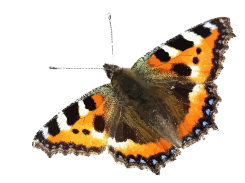 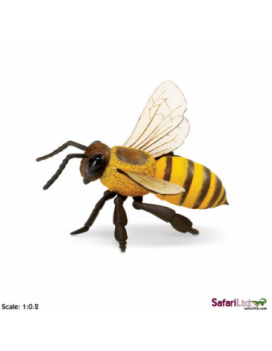 motýla                               nebo včelu  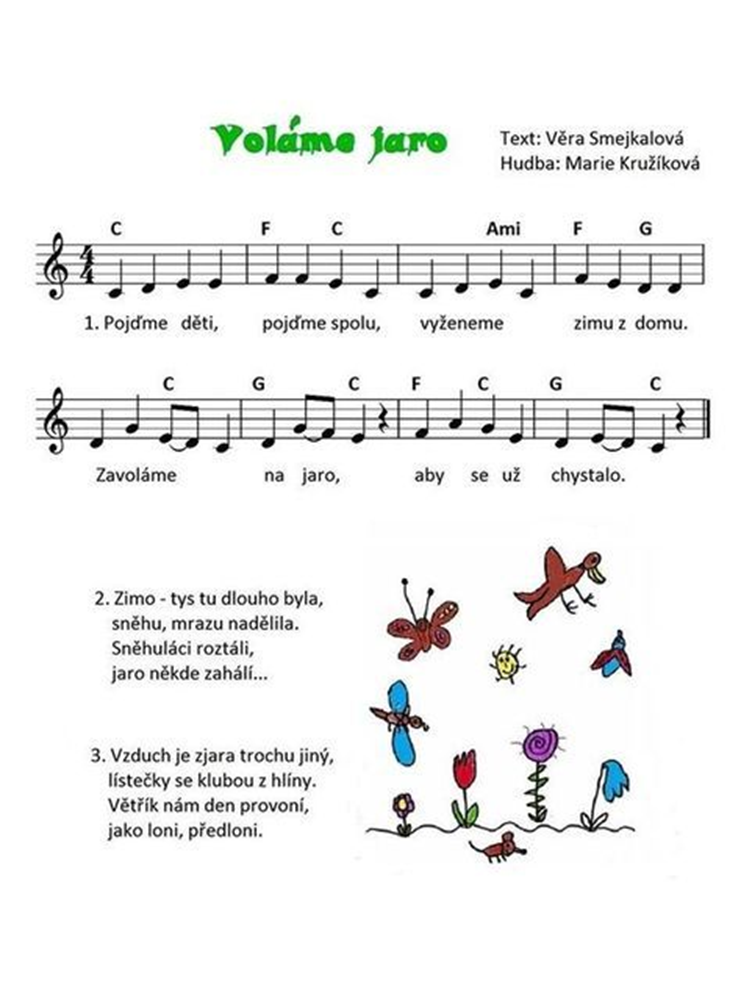 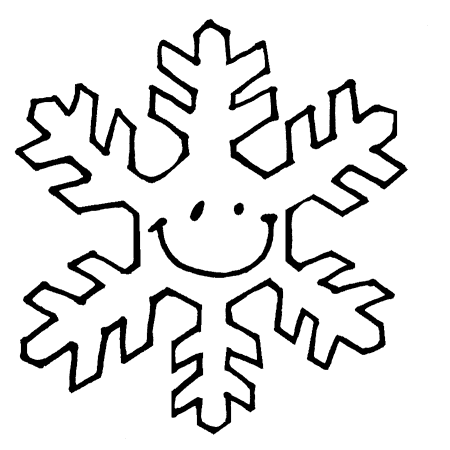 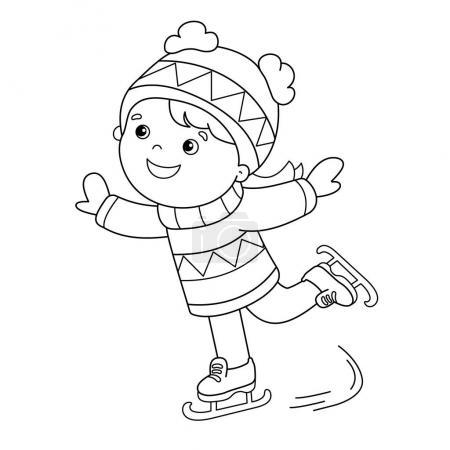 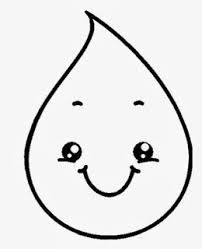 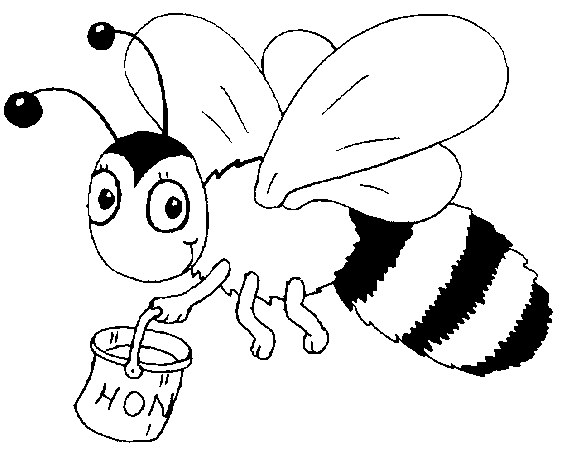 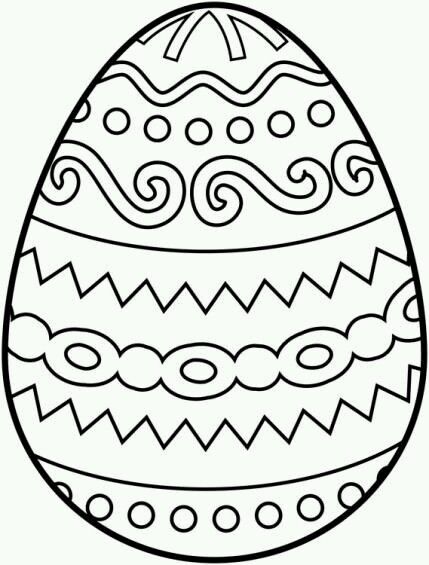 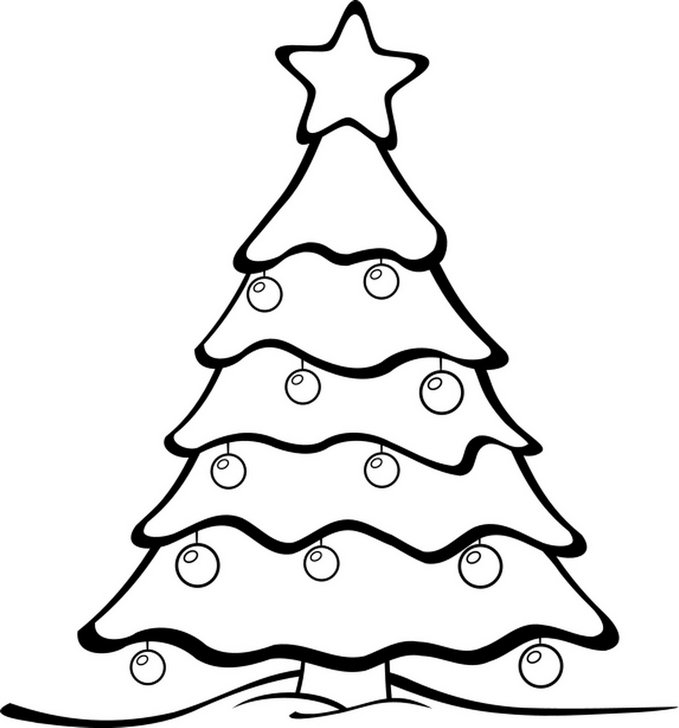 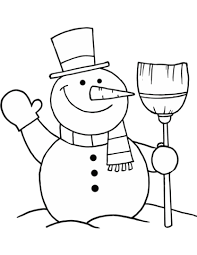 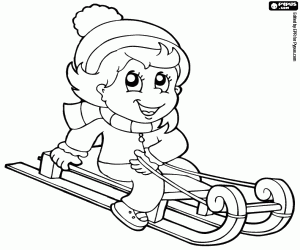 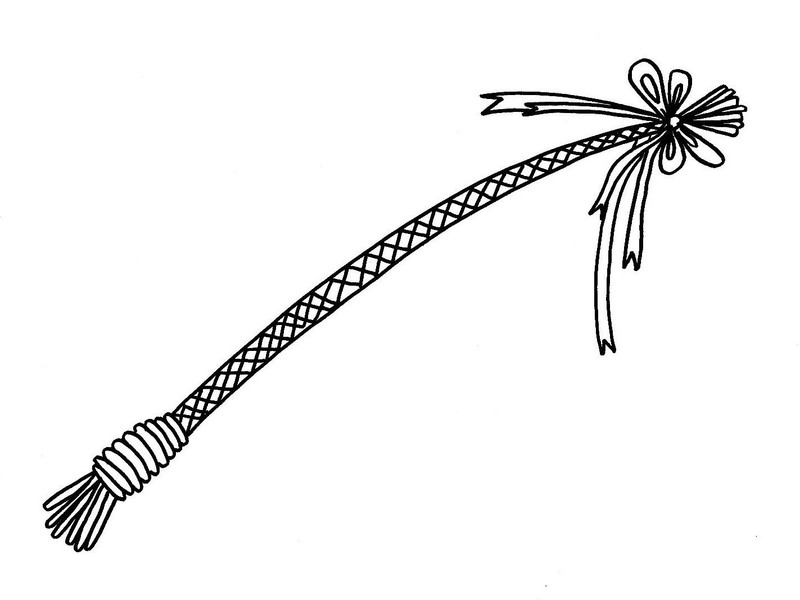 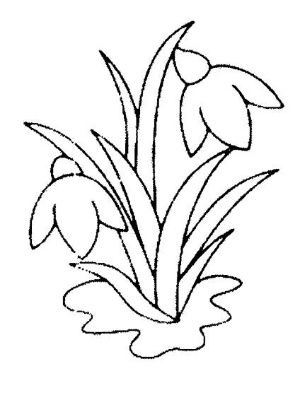 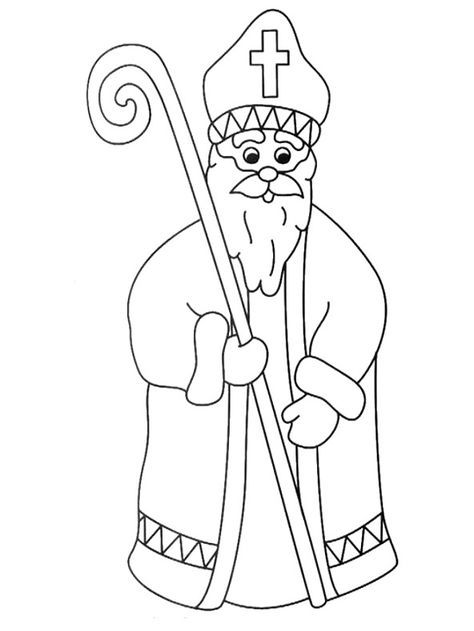 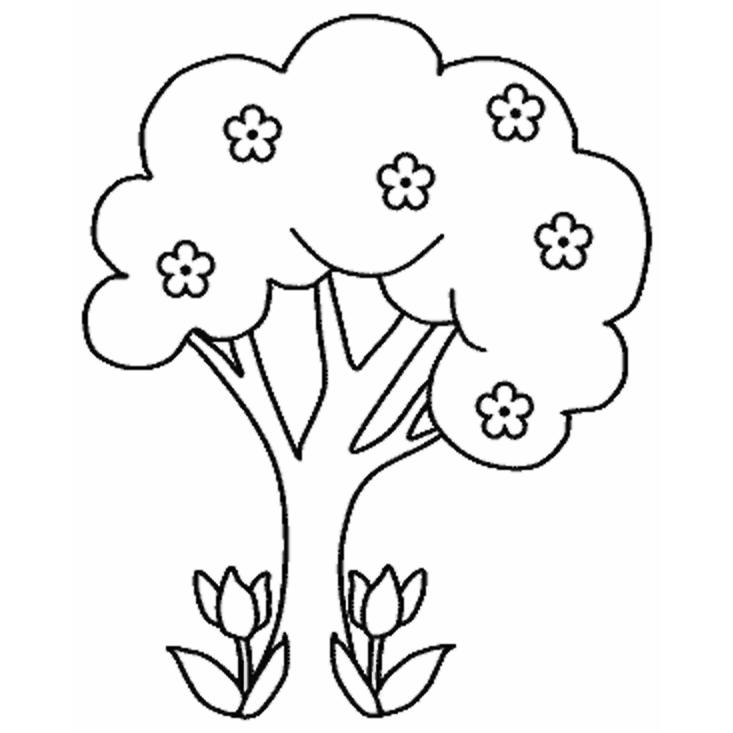 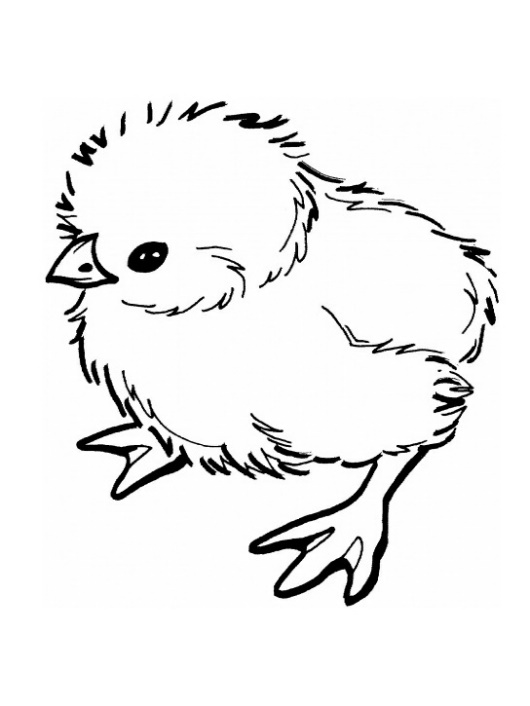 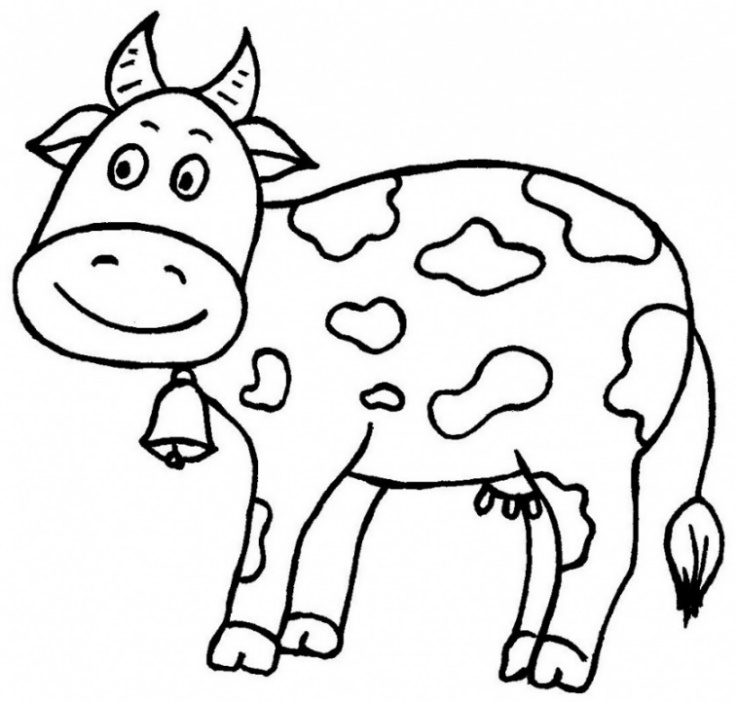 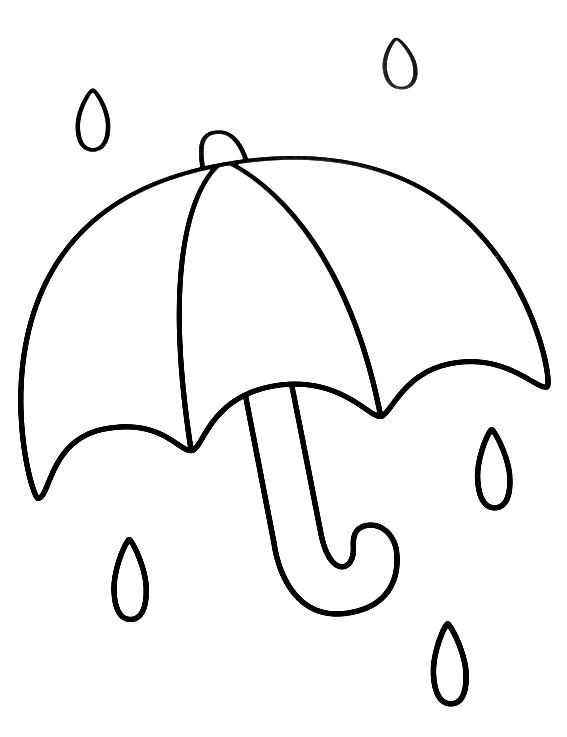 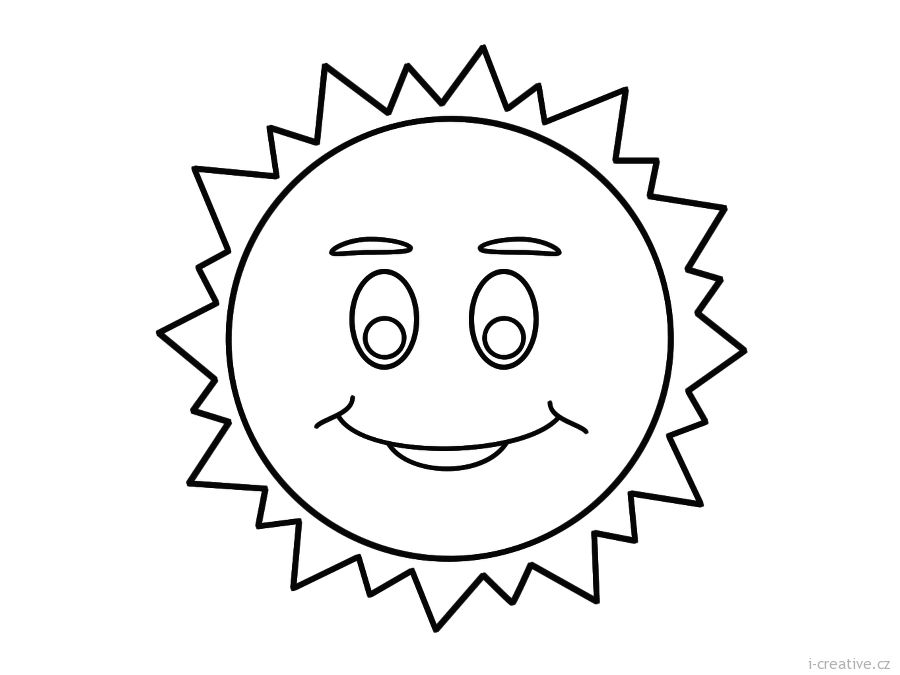 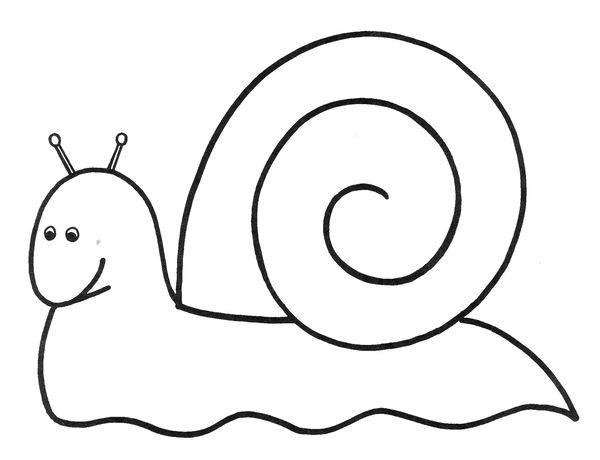 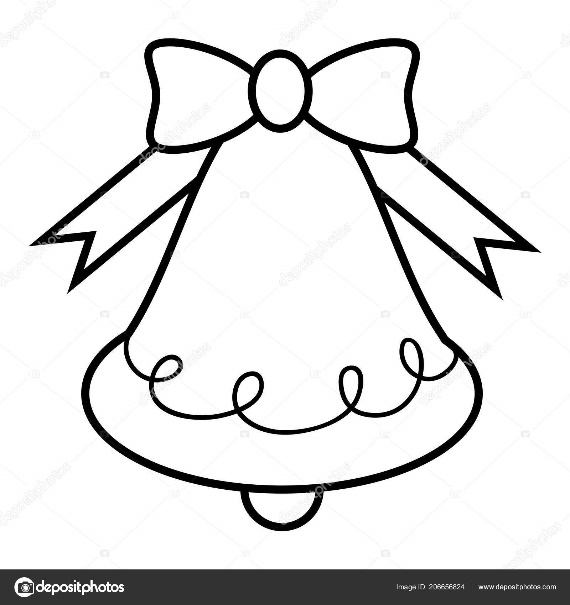 